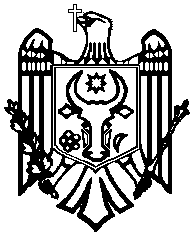      MINISTERUL FINANŢELOR	           МИНИСТЕРСТВО ФИНАНСОВ					       ФИНАНСОВ         AL REPUBLICII MOLDOVA                                               РЕСПУБЛИКИ МОЛДОВAORDINmun. Chişinău_______________________				Nr.______________________Cu privire la modificarea OrdinuluiMinistrului finanțelor nr. 2/2017În scopul aducerii în concordanță cu prevederile art. 5 pct. 40) art. 698  din Codul fiscal nr. 1163/1997, Hotărârii Guvernului nr. 141/2019, cu privire la aplicarea echipamentelor de casă și de control la efectuarea decontărilor (Monitorul Oficial al Republicii Moldova, 2019, nr. 94-99, art. 191), Ordinului directorului SFS nr. 632/2020 privind aprobarea Regulamentului cu privire la modul de evidenţă şi sigilare a echipamentelor de casă şi de control (Monitorul Oficial al Republicii Moldova, 2020, nr. 372-382 art.1458),ORDON:Ordinul Ministrului finanțelor nr. 2/2017 privind aprobarea unor formulare tipizate aferente activităţii persoanelor fizice care desfăşoară activitate independentă şi a Indicaţiilor metodice privind particularităţile ţinerii evidenţei vînzărilor şi procurărilor în scopuri fiscale de către persoanele fizice care desfăşoară activităţi independente (Monitorul Oficial al Republicii Moldova, 2017, nr. 9-18, art. 37), cu modificările ulterioare, se modifică după cum urmează:Pe tot parcursul textului, inclusiv și anexelor:- cuvintele „maşinii de casă şi control”, „maşina de casă şi control cu memorie fiscală” la orice formă gramaticală, se substituie cu cuvintele „echipamentului de casă și de control”, la forma gramaticală corespunzătoare;- cuvintele „контрольно-кассовые машины” la orice formă gramaticală se substituie cu cuvintele „контрольно-кассовое оборудование” la forma gramaticală corespunzătoare; - textul „MCC” se substituie cu textul „ECC”; - textul „ ККМ” se substituie cu textul „ККО”; - textul „Registrul MCC” se substituie cu textul „Registrul MCC/IF”.b) La Anexa nr. 1:- după pct. 1.3 se completează cu pct. 1.4 cu următorul cuprins:„1.4 E-mail”;- pct. 3.1 se completează cu textul „Seria și numărul sigiliilor de protecție aplicate pe carcasa ECC ____________Numărul contractului cu furnizor/CAT ____________, valabil de la _______________ pînă la ________________________________________________________________________________________________”.(Denumirea, codul fiscal, e-mail furnizorului/centrului de asistență tehnică sau operatorului sistemului informational (prestatorului de servicii de plată, etc.)c) La Anexa nr. 2:- din alineatul doi se exclud următoarele puncte: „2) Copia de pe documentul ce atestă procurarea legală a MCC de pe piața internă (copia facturii sau a facturii fiscale după caz);3) Contractul privind asistența tehnică pentru MCC;4) Cartea tehnică;5) Registrul de evidență a serviciilor de asistență tehnică pentru MCC;6) Registrul MCC;7) Instrucțiunile de folosire, instalare, exploatare, întreținere a MCC;” - din alineatul patru se exclud următoarele puncte „2) Cartela de înregistrare a MCC;3) Cartea tehnică (pașaportul);4) Registrul de evidență a serviciilor de asistență tehnică pentru MCC;”;- la alineatul cinci textul „Regulamentului cu privire la modul de înregistrare și exercitare a controlului asupra utilizării mașinilor de casă și control, aprobat prin Ordinul Ministerului Finanțelor nr.146 din 23 octombrie 2014” se substituie cu textul „Regulamentului cu privire la modul de evidență și sigilare a echipamentelor de casă și de control, aprobat prin Ordinul Directorului SFS nr. 632/2020”.d) La Anexa nr. 3:- se exclude textul „Numărul de înregistrare a MCC ____________________                                Номер регистрации ККМ”;e) La Anexa nr. 6:- pct. 5 se expune în următoarea redacție: „5 La efectuarea decontărilor băneşti în numerar şi/sau prin alt instrument de plată pentru operaţiunile economice cu plătitorii, persoanele fizice ce desfăşoară activităţi independente sînt obligaţi să utilizeze echipamentul de casă şi de control, eliberînd plătitorilor bonurile de casă/documentele fiscale emise de acesta, sau să transmită în formă electronică la numărul de telefon sau adresa electronică indicată, în cazul prezentării pînă la momentul achitării de către plătitor a datelor privind numărul de telefon sau adresa electronică.”.Prezentul ordin intră în vigoare din data publicării în Monitorul Oficial al Republicii Moldova.Secretar de Stat al Ministerului Finanțelor                                            Tatiana IVANICICHINA                               Coordonat cu (funcția/subdiviziunea)Prenumele, Numele        Data              SemnăturaSecretar de Stat al Ministerului FinanțelorDorel NOROCDirector al SFSSerghei PUȘCUȚADirector adjunctIuri LICHIIȘef al DEJValeria NEDELEAȘef al DGMITIgor LAZARIȘef al DGMPFVitalie CIUMACENCOȘef al DPCEvghenia RUSUExecutorTelefon: (022) 82-34-46E-mail: irina.reahovscaia@sfs.mdIrina REAHOVSCAIA